À Comissão de Eleição do ICBFORMULÁRIO INSCRIÇÃO CHAPA COORDENADOR E COORDENADOR ADJUNTO CURSO DE AGROECOLOGIA BACHARELADO DO ICB Biênio 2023-2024Candidatos a Coordenação do Curso de Agroecologia Bacharelado:Rio Grande,         de                           de  2022.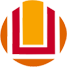 SERVIÇO PÚBLICO FEDERAL
MINISTÉRIO DA EDUCAÇÃO
UNIVERSIDADE FEDERAL DO RIO GRANDE - FURG
INSTITUTO DE CIÊNCIAS BIOLÓGICAS Av. Itália, km 8, Bairro Carreiros, Rio Grande - RS, CEP: 96.203-900 Fone (53)32336633http://www.icb.furg.br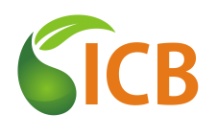 CargoNomeAssinaturaCoordenador Coordenador Adjunto